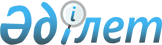 Бөкей ордасы аудандық мәслихатының 2021 жылғы 31 желтоқсандағы №13-7 "2022-2024 жылдарға арналған Бөкей ордасы ауданы Ұялы ауылдық округінің бюджеті туралы" шешіміне өзгерістер енгізу туралыБатыс Қазақстан облысы Бөкей ордасы аудандық мәслихатының 2022 жылғы 5 мамырдағы № 16-7 шешімі
      Бөкей ордасы аудандық мәслихаты ШЕШТІ:
      1. Бөкей ордасы аудандық мәслихатының 31 желтоқсандағы №13-7 "2022-2024 жылдарға арналған Бөкей ордасы ауданы Ұялы ауылдық округінің бюджеті туралы" шешіміне келесі өзгерістер енгізілсін:
      1–тармақ келесі редакцияда жазылсын:
      "1. 2022-2024 жылдарға арналған Ұялы ауылдық округінің бюджеті 1, 2 және 3-қосымшаларға сәйкес, соның ішінде 2022 жылға келесі көлемде бекітілсін:
      1) кірістер – 38 173 мың теңге:
      салықтық түсімдер – 2 281 мың теңге;
      салықтық емес түсімдер – 44 мың теңге;
      негізгі капиталды сатудан түсетін түсімдер - 0 теңге;
      трансферттер түсімі – 35 848 мың теңге;
      2) шығындар – 38 976 мың теңге;
      3) таза бюджеттік кредиттеу – 0 теңге:
      бюджеттік кредиттер – 0 теңге;
      бюджеттік кредиттерді өтеу – 0 теңге;
      4) қаржы активтерімен операциялар бойынша сальдо – 0 теңге:
      қаржы активтерін сатып алу – 0 теңге;
      мемлекеттің қаржы активтерін сатудан түсетін түсімдер – 0 теңге;
      5) бюджет тапшылығы (профициті) – - 803 мың теңге;
      6) бюджет тапшылығын қаржыландыру (профицитін пайдалану) – 803 мың теңге:
      қарыздар түсімі – 0 теңге;
      қарыздарды өтеу – 0 теңге;
      бюджет қаражатының пайдаланылатын қалдықтары – 803 мың теңге."
      көрсетілген шешімнің 1 қосымшасы осы шешімнің қосымшасына сәйкес жаңа редакцияда жазылсын.
      2. Осы шешім 2022 жылдың 1 қаңтарынан бастап қолданысқа енгізіледі. 2022 жылға арналған Ұялы ауылдық округінің бюджеті
      (мың теңге)
					© 2012. Қазақстан Республикасы Әділет министрлігінің «Қазақстан Республикасының Заңнама және құқықтық ақпарат институты» ШЖҚ РМК
				
      Мәслихат хатшысы

Л. Қайырғалиева
Бөкей ордасы аудандық 
мәслихатының 
2022 жылғы 5 мамырдағы 
№ 16-7 шешіміне қосымшаБөкей ордасы аудандық 
мәслихатының
2021 жылғы 31 желтоқсандағы № 13-7 шешіміне 1-қосымша
Санаты
Санаты
Санаты
Санаты
Санаты
Санаты
Сомасы
Сыныбы
Сыныбы
Сыныбы
Сыныбы
Сыныбы
Сомасы
Ішкі сыныбы
Ішкі сыныбы
Ішкі сыныбы
Ішкі сыныбы
Сомасы
Ерекшелігі
Ерекшелігі
Ерекшелігі
Сомасы
Атауы
Атауы
Сомасы
1
2
3
4
5
5
6
1) Кірістер
1) Кірістер
38 173 
1
Салықтық түсімдер
Салықтық түсімдер
2 281
01
Табыс салығы
Табыс салығы
0
2
Жеке табыс салығы
Жеке табыс салығы
0
04
Меншiкке салынатын салықтар
Меншiкке салынатын салықтар
2 281
1
Мүлiкке салынатын салықтар
Мүлiкке салынатын салықтар
207
3
Жер салығы
Жер салығы
 0
4
Көлiк құралдарына салынатын салық
Көлiк құралдарына салынатын салық
2 074
2
Салықтық емес түсімдер
Салықтық емес түсімдер
44
01
Мемлекеттік меншіктен түсетін кірістер
Мемлекеттік меншіктен түсетін кірістер
5
Мемлекет меншігіндегі мүлікті жалға беруден түсетін түсімдер
Мемлекет меншігіндегі мүлікті жалға беруден түсетін түсімдер
3
Негізгі капиталды сатудан түсетін түсімдер
Негізгі капиталды сатудан түсетін түсімдер
4
Трансферттердің түсімдері
Трансферттердің түсімдері
35 848
02
Мемлекеттiк басқарудың жоғары тұрған органдарынан түсетiн трансферттер
Мемлекеттiк басқарудың жоғары тұрған органдарынан түсетiн трансферттер
35 848
3
Аудандардан (облыстық маңызы бар қала) трансферттер
Аудандардан (облыстық маңызы бар қала) трансферттер
35 848 
Функционалдық топ
Функционалдық топ
Функционалдық топ
Функционалдық топ
Функционалдық топ
Функционалдық топ
Сомасы
Функционалдық кіші топ
Функционалдық кіші топ
Функционалдық кіші топ
Функционалдық кіші топ
Функционалдық кіші топ
Сомасы
Бюджеттік бағдарламалардың әкімшісі
Бюджеттік бағдарламалардың әкімшісі
Бюджеттік бағдарламалардың әкімшісі
Бюджеттік бағдарламалардың әкімшісі
Сомасы
Бағдарлама
Бағдарлама
Бағдарлама
Сомасы
Атауы
Атауы
Сомасы
1
2
3
4
5
5
6
2) Шығындар 
2) Шығындар 
38 976
01
Жалпы сипаттағы мемлекеттiк қызметтер 
Жалпы сипаттағы мемлекеттiк қызметтер 
25 076
1
Мемлекеттiк басқарудың жалпы функцияларын орындайтын өкілді, атқарушы және басқа органдар
Мемлекеттiк басқарудың жалпы функцияларын орындайтын өкілді, атқарушы және басқа органдар
25 076
124
Аудандық маңызы бар қала, ауыл, кент, ауылдық округ әкімінің аппараты
Аудандық маңызы бар қала, ауыл, кент, ауылдық округ әкімінің аппараты
25 076
001
Аудандық маңызы бар қала, ауыл, кент, ауылдық округ әкімінің қызметін қамтамасыз ету жөніндегі қызметтер
Аудандық маңызы бар қала, ауыл, кент, ауылдық округ әкімінің қызметін қамтамасыз ету жөніндегі қызметтер
25 076
05
Денсаулық сақтау
Денсаулық сақтау
42
9
Денсаулық сақтау саласындағы өзге де қызметтер
Денсаулық сақтау саласындағы өзге де қызметтер
42
124
Аудандық маңызы бар қала, ауыл, кент, ауылдық округ әкімінің аппараты
Аудандық маңызы бар қала, ауыл, кент, ауылдық округ әкімінің аппараты
42
002
Шұғыл жағдайларда науқасы ауыр адамдарды дәрігерлік көмек көрсететін жақын жердегі денсаулық сақтау ұйымына жеткізуді ұйымдастыру
Шұғыл жағдайларда науқасы ауыр адамдарды дәрігерлік көмек көрсететін жақын жердегі денсаулық сақтау ұйымына жеткізуді ұйымдастыру
42
07
Тұрғын үй-коммуналдық шаруашылық
Тұрғын үй-коммуналдық шаруашылық
6 654
3
Елді-мекендерді көркейту
Елді-мекендерді көркейту
6 654
124
Аудандық маңызы бар қала, ауыл, кент, ауылдық округ әкімінің аппараты
Аудандық маңызы бар қала, ауыл, кент, ауылдық округ әкімінің аппараты
6 654
008
Елді мекендердегі көшелерді жарықтандыру
Елді мекендердегі көшелерді жарықтандыру
1 115
009
Елді мекендердің санитариясын қамтамасыз ету
Елді мекендердің санитариясын қамтамасыз ету
263
011
Елді мекендерді абаттандыру мен көгалдандыру
Елді мекендерді абаттандыру мен көгалдандыру
5 276
12
Көлiк және коммуникация
Көлiк және коммуникация
1 601
1
Автомобиль көлiгi
Автомобиль көлiгi
1 601
124
Аудандық маңызы бар қала, ауыл, кент, ауылдық округ әкімінің аппараты
Аудандық маңызы бар қала, ауыл, кент, ауылдық округ әкімінің аппараты
1 601
013
Аудандық маңызы бар қалаларда, ауылдарда, кенттерде, ауылдық округтерде автомобиль жолдарының жұмыс істеуін қамтамасыз ету ету
Аудандық маңызы бар қалаларда, ауылдарда, кенттерде, ауылдық округтерде автомобиль жолдарының жұмыс істеуін қамтамасыз ету ету
1 601
13
Басқалар
Басқалар
5 603
9
Басқалар
Басқалар
5 603
124
Аудандық маңызы бар қала, ауыл, кент, ауылдық округ әкімінің аппараты
Аудандық маңызы бар қала, ауыл, кент, ауылдық округ әкімінің аппараты
5 603
040
Өңірлерді дамытудың 2025 жылға дейінгі мемлекеттік бағдарламасы шеңберінде өңірлерді экономикалық дамтуға жәрдемдесу бойынша шараларды іске асыруға ауылдық елді мекендерді жайластыруды шешуге арналған іс-шараларды іске асыру
Өңірлерді дамытудың 2025 жылға дейінгі мемлекеттік бағдарламасы шеңберінде өңірлерді экономикалық дамтуға жәрдемдесу бойынша шараларды іске асыруға ауылдық елді мекендерді жайластыруды шешуге арналған іс-шараларды іске асыру
5 603
3) Таза бюджеттік кредиттеу
3) Таза бюджеттік кредиттеу
0
Бюджеттiк кредиттер
Бюджеттiк кредиттер
0
Санаты
Санаты
Санаты
Санаты
Санаты
Санаты
Сомасы
Сыныбы
Сыныбы
Сыныбы
Сыныбы
Сыныбы
Сомасы
Кіші сыныбы
Кіші сыныбы
Кіші сыныбы
Кіші сыныбы
Сомасы
Ерекшелігі
Ерекшелігі
Ерекшелігі
Сомасы
Атауы
5
Бюджеттік кредиттерді өтеу
0
01
Бюджеттік кредиттерді өтеу
0
1
Мемлекеттік бюджеттен берілген бюджеттік кредиттерді өтеу
0
Функционалдық топ
Функционалдық топ
Функционалдық топ
Функционалдық топ
Функционалдық топ
Функционалдық топ
Сомасы
Кіші функция
Кіші функция
Кіші функция
Кіші функция
Кіші функция
Сомасы
Бюджеттік бағдарламалардың әкімшісі
Бюджеттік бағдарламалардың әкімшісі
Бюджеттік бағдарламалардың әкімшісі
Бюджеттік бағдарламалардың әкімшісі
Сомасы
Бағдарлама
Бағдарлама
Бағдарлама
Сомасы
Атауы
4) Қаржы активтерімен операциялар бойынша сальдо
0
Қаржы активтерін сатып алу 
0
Санаты
Санаты
Санаты
Санаты
Санаты
Санаты
Сомасы
Сыныбы
Сыныбы
Сыныбы
Сыныбы
Сыныбы
Сомасы
Кіші сыныбы
Кіші сыныбы
Кіші сыныбы
Кіші сыныбы
Сомасы
Ерекшелігі
Ерекшелігі
Ерекшелігі
Сомасы
Атауы
6
Мемлекеттік қаржы активтерін сатудан түсетін түсімдер
0
01
Мемлекеттік қаржы активтерін сатудан түсетін түсімдер
0
1
Қаржы активтерін ел ішінде сатудан түсетін түсімдер
0
5) Бюджет тапшылығы (профициті)
-803
6) Бюджет тапшылығын қаржыландыру (профицитін пайдалану)
803
Санаты
Санаты
Санаты
Санаты
Санаты
Санаты
Сомасы
Сыныбы
Сыныбы
Сыныбы
Сыныбы
Сыныбы
Сомасы
Кіші сыныбы
Кіші сыныбы
Кіші сыныбы
Кіші сыныбы
Сомасы
Ерекшелігі
Ерекшелігі
Ерекшелігі
Сомасы
Атауы
7
Қаржы түсімдері
0
01
Мемлекеттік ішкі қарыздар
0
2
Қарыз алу келісім-шарттары
0
Функционалдық топ
Функционалдық топ
Функционалдық топ
Функционалдық топ
Функционалдық топ
Функционалдық топ
Сомасы
Кіші функция
Кіші функция
Кіші функция
Кіші функция
Кіші функция
Сомасы
Бюджеттік бағдарламалардың әкімшісі
Бюджеттік бағдарламалардың әкімшісі
Бюджеттік бағдарламалардың әкімшісі
Бюджеттік бағдарламалардың әкімшісі
Сомасы
Бағдарлама
Бағдарлама
Бағдарлама
Сомасы
Атауы
16
Қарыздарды өтеу
0
Санаты
Санаты
Санаты
Санаты
Санаты
Санаты
Сомасы
Сыныбы
Сыныбы
Сыныбы
Сыныбы
Сыныбы
Сомасы
Кіші сыныбы
Кіші сыныбы
Кіші сыныбы
Кіші сыныбы
Сомасы
Ерекшелігі
Ерекшелігі
Ерекшелігі
Сомасы
Атауы
8
Бюджет қаражатының пайдаланылатын қалдықтары
803